Datenschutzrechtliche Informationen nach 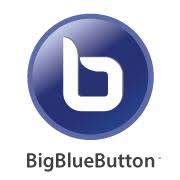 Art. 12 DS-GVODas Videokonferenzsystem Bigbluebutton wird zentral und landkreisweit über das Medienzentrum Altötting zur Verfügung gestellt. Das Medienzentrum hat dazu einen Vertrag zur Auftragsverarbeitung mit dem Dienstleister ColloCall geschlossen. In diesem Schreiben informieren wir Sie über die zur Nutzung von BigBlueButton erforderliche Verarbeitung von personenbezogenen Daten.Wer ist verantwortlich für die Verarbeitung der Daten?Verantwortlich ist die Schule: [Kontaktdaten Schule, Schulleitung] An wen kann ich mich wenden, wenn ich Fragen zum Datenschutz habe?Fragen zum Datenschutz können Sie an den behördlich bestellten schulischen Datenschutzbeauftragten stellen: Christian Wolfertstetter, Datenschutzbeauftragter Schulamt Altötting, datenschutz-schulamt-aoe@t-online.de Zu welchem Zweck sollen die Daten verarbeitet werden?Die Verarbeitung ist erforderlich zur Nutzung von Big Blue Button zur Durchführung von Videokonferenzen während der Unterrichtsbeeinträchtigungen durch die Corona-Pandemie.Auf welcher Rechtsgrundlage erfolgt die Verarbeitung?Die Verarbeitung erfolgt auf der Grundlage Ihrer Einwilligung.Welche personenbezogenen Daten werden bei Teilnahme an einer Big Blue Button Videokonferenz verarbeitet?Bei der Teilnahme an einer Big Blue Button Videokonferenz ohne eigenes Nutzerkonto werden Metadaten zur Konferenz verarbeitet: Thema, Beschreibung (optional), IP-Adresse des Teilnehmers und Informationen zum genutzten Endgerät. Bei Nutzung des IM-Chats in Big Blue Button sind die Chatinhalte Gegenstand der Verarbeitung. Bei Bestehen eines Nutzerkontos (nur für Lehrkräfte erforderlich), werden außerdem folgende Daten verarbeitet: Vorname, Nachname, Telefonnummer (optional), E-Mail, Passwort, Profilbild (optional). Eine Speicherung von Videokonferenzen und IM-Chats durch die Schule oder den Anbieter erfolgt nicht.Wer hat Zugriff auf die personenbezogenen Daten?Alle Teilnehmer einer Videokonferenz haben Zugriff im Sinne von Sehen, Hören und Lesen auf Inhalte der Videokonferenz und IM-Chats. Der Anbieter hat Zugriff auf die verarbeiteten Daten im Rahmen der Auftragsverarbeitung, auf Weisung der Schulleitung oder zur Beweissicherung durch Behörden im Rahmen von Rechtsverstößen.An wen werden die Daten übermittelt?Das Medienzentrum Altötting und der Hosting-Anbieter Collocall, welcher die Big Blue Button Videokonferenz-Plattform betreibt, verarbeitet dazu die personenbezogenen Daten in unserem Auftrag. D. h. es darf sie nur entsprechend unserer Weisungen und für unsere Zwecke und nicht für eigene Zwecke nutzen, d. h. weder für Werbung noch an Dritte weitergeben. Wie lange werden die Daten gespeichert?Die Schule speichert keine personenbezogenen Daten im Zusammenhang mit der Nutzung von Big Blue Button. Videokonferenzen und IM-Chats werden nicht aufgezeichnet und weder durch Schule noch Anbieter gespeichert. Hochgeladene Dokumente oder Inhalte von IM-Chats werden gelöscht, sobald ein Konferenzraum geschlossen wird.